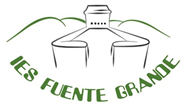 ACTIVIDAD 5Lengua Castellana y Literatura, 3° de ESOMiembros del grupo:1. Id analizando de manera detallada cada uno una oración con ayuda del resto de componentes del grupo.A Isabel la habían elegido delegada del grupo.Lucía está descontenta con las normas de calificación de la ortografía.Después del primer parte muchos alumnos se volvieron silenciosos.José llegó al examen de Lengua muy animado.Vi a José en el examen de Lengua muy animado.